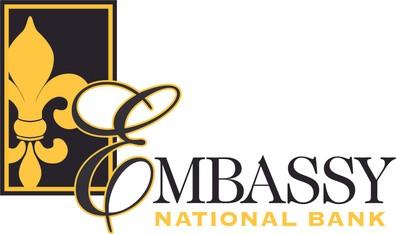 Embassy National Bank is Excited to Announce Vaishali Joshi is Joining the Team as a Senior Vice PresidentEmbassy National Bank is proud to announce that Vaishali Joshi has joined the team as a Senior Vice President. Vaishali brings to Embassy more than 10 years of community banking experience with a strong focus on commercial lending in the surrounding metro area. Vaishali has extensive experience in community banking, including her recent role as a Vice President in Commercial Lending at Quantum National Bank. Vaishali’s expertise in commercial real estate lending focusing on retail centers, convenience stores, office, and warehouses is a benefit to investors and business owners looking to grow and achieve their financial goals. She is also actively involved in the Georgia Indo-American Chamber of Commerce.“We are very excited to have Vaishali joining Embassy National Bank as her local lending experience will be a great benefit to our customers!” said Chairman of the Board and CEO Nitin Shah. Vaishali Joshi can be reached at (770) 500-1250 or vjoshi@embassynationalbank.com About Embassy National Bank:Embassy National Bank was founded in 2007 by a group of professionals with backgrounds in finance, banking, and hospitality to meet the needs of the greater Atlanta communities including Lawrenceville, Duluth, Suwanee, and Norcross. Their local and nationwide experience supports the bank’s mission to be a community partner small businesses want and need.Contact us for more information 770-822-9111www.embassynationalbank.com1817 North Brown Road, Lawrenceville, GA 30344